АДМИНИСТРАЦИЯ НИКОЛАЕВСКОГО СЕЛЬСОВЕТА САРАКТАШСКОГО РАЙОНА ОРЕНБУРГСКОЙ ОБЛАСТИП О С Т А Н О В Л Е Н И Е_________________________________________________________________________________________________________02.07.2020 года                                    с. Николаевка	                                             №45/1О закрытии на капитальный ремонтМуниципального бюджетного  учреждениякультуры «Централизованная клубная система Саракташского района» Дом культуры села Кабанкинопо адресу: Оренбургкая область, Саракташский район, село Кабанкино, улица Мира, д.12.      В соответствии с Гражданским кодексом Российской Федерации, Федеральным законом Российской Федерации от 06.10.2003 № 131-ФЗ «Об общих принципах организации местного самоуправления в Российской Федерации», Уставом Муниципального образования «Николаевский сельсовет»,  экспертным заключением  ООО НПП «Гратис» от 17.02.2020 года, выданным в связи с аварийным состоянием здания дома культуры в с. Кабанкино администрация Николаевского сельсовета,ПОСТАНОВЛЯЕТ:Закрыть на капитальный ремонт со 02.07.2020 г. Муниципальное бюджетное  учреждение культуры «Централизованная клубная система Саракташского района» Дом культуры села Кабанкино  по адресу: Оренбургкая область, Саракташский район, село Кабанкино, улица Мира, д.12.     2. Создать комиссию по ликвидации Муниципального бюджетного  учреждениякультуры «Централизованная клубная система Саракташского района» Дом культуры села Кабанкино  по адресу: Оренбургкая область, Саракташский район, село Кабанкино, улица Мира, д.12. согласно ( Приложение1),     3. Утвердить:-  форму акта  закрытия структурного подразделения ( Приложение №32),- форму заключения о признании  помещения пригодным (непригодным) для проведения массовых мероприятий ( Приложение № 3)   4.  Главе МО Николаевский сельсовет Ишкуватовой А.С. обеспечить соблюдение предусмотренной законодательством процедуры закрытия структурного подразделения.5.  Своевременно уведомить работников о закрытии Муниципального бюджетного  учреждения культуры «Централизованная клубная система Саракташского района» Дом культуры села Кабанкино  6. Настоящее постановление вступает в силу со дня его обнародования и подлежит размещению на официальном сайте администрации Николаевского сельсовета.7. Контроль за выполнением настоящего постановления оставляю за собой.Глава администрации		                  		А.С.ИшкуватоваРазослано: прокуратуре района, в делоПриложение 1к постановлению администрацииНиколаевскогосельсовета № 45/1от 02.07. 2020 г.Состав комиссию по закрытию на капитальный ремонт Муниципального бюджетного  учреждения культуры «Централизованная клубная система Саракташского района» Дом культуры села КабанкиноМежведомственная комиссия, назначенная постановлением администрации Николаевского сельсовета  от 29.06.2020 г. №45-п в составе:председателя – Ишкуватова Аурика Салаватовна, глава администрации муниципального образования  Николаевский сельсовет;  заместителя председателя – Калмыкова Татьяна Васильевна, депутат Совета депутатов Николаевского сельсовета, инспектор отдела кадров СПК «Рассвет»;секретаря – Кутлучурина Анира Шакуровна, заместитель главы администрации Николаевского сельсоветаи членов комиссии: Занозина Юлия Анатольевна, начальник отдела культуры администрации Саракташского районаЕмельянов Андрей Васильевич, главный  специалист отдела нормативно-технического контроля (надзора) государственной жилищной инспекции по Оренбургской области;Власенко Денис Дмитриевич, главный архитектор администрации  Саракташского района;Левшук Павел Николаевич, начальник отдела по делам ГОЧС администрации района;Букаев Дмитрий Владимирович – начальник  межмуниципального отдела Управления Росреестра Оренбургской области по Беляевскому и Саракташскому районам; Середин Павел Олегович – дознователь  ОНД и ПР по Саракташскому и Беляевскому районам УНД и ПР Главного управления МЧС России по Оренбургской области;Дегтярева Елена Владимировна - начальник южного территориального отдела Управления  Роспотребнадзора по Оренбургской области Выприцкий Денис Александрович – индивидуальный предпринимательПриложение 2к постановлению главы администрацииНиколаевского сельсовета № 45/1от 02.07.2020 г.АКТ обследования помещения №   _______	                                                                    №          от ___________ 2020г(месторасположение помещения, в том числе наименование населенного пункта и улицы, номера дома и квартиры)Межведомственная комиссия, назначенная	__(кем назначена, наименование федерального органа исполнительной власти, органа исполнительной власти, органа исполнительной власти субъекта Российской Федерации, органа местного самоуправления, дата номер решения о созыве комиссии)в составе председателя __________________________________________________________                                                                                                                                    (Ф.И.О. занимаемая должность и место работы)и членов комиссии ______________________________________________________________(Ф.И.О. занимаемая должность и место работы)
	При участии приглашенных экспертов	_____________________________( Ф.И.О. занимаемая должность и место работы)и приглашенного собственника помещения или уполномоченного им лица_______________________________________________________________________(Ф.И.О. занимаемая должность и место работы)произвела обследование помещения _______________________________________________________(реквизиты заявителя: Ф.И.О. и адрес - для физического лица, наименование организации и занимаемая должность - для юридического лица)и составила настоящий акт обследования помещения ___________________________________________________________________________(адрес, принадлежность помещения, кадастровый номер, год ввода в эксплуатацию)Краткое описание состояния  нежилого помещения, инженерных систем здания, оборудования и механизмов и прилегающей к зданию территории___________________________________________________________________________Сведения о несоответствиях установленным требованиям с указанием фактических значений показателя или описанием конкретного несоответствия___________________________________________________________________________Оценка результатов проведенного инструментального контроля и других видов
контроля и исследований___________________________________________________________(Кем проведен контроль (испытание), по каким показателям, какие фактические значения получены)______________________________________________________________________________________Рекомендации межведомственной комиссии и предлагаемые меры, которые
необходимо принять для обеспечения безопасности или создания нормальных
условий для постоянного проживания_________________________________________________Заключение межведомственной комиссии по результатам обследования помещения:____________________________________________________________Председатель межведомственной комиссии:  ________________________________________                                                    Члены межведомственной комиссии:                     Приложение 3к постановлению главы администрацииНиколаевского сельсовета № 45/1от 02.07.2020 г.ЗАКЛЮЧЕНИЕ№О признании  помещения пригодным (непригодным) для проведения массовых мероприятий

                                                                                                             « ___» _______2020 г По адресу _____________________________________________________________                                                                  ( месторасположение помещения, в том числе наименования населенного пункта и улицы, номера дома и квартиры)Межведомственная комиссия, назначенная __________________________________ (кем назначена, наименование федерального органа исполнительной власти, органаисполнительной власти субъекта Российской Федерации, органа местногосамоуправления, дата, номер решения о созыве комиссии).В составе: Председателя  - _________________________________________________________ (Ф.И.О., занимаемая должность и место работы)и членов комиссии:_______________________________________________________ (Ф.И.О., занимаемая должность и место работы) При участии приглашенных экспертов______________________________________ (Ф.И.О., занимаемая должность и место работы)И приглашенного собственника помещения или уполномоченного им лица________________________________________________________________________( приводится обоснование принятого межведомственной комиссией заключения об оценке составления помещения требованиям, предъявляемых  помещению, и его пригодности непригодности для проведения массовых мероприятий)

 По результатам визуального осмотра здания  __________________________________Председатель комиссии:Члены комиссии: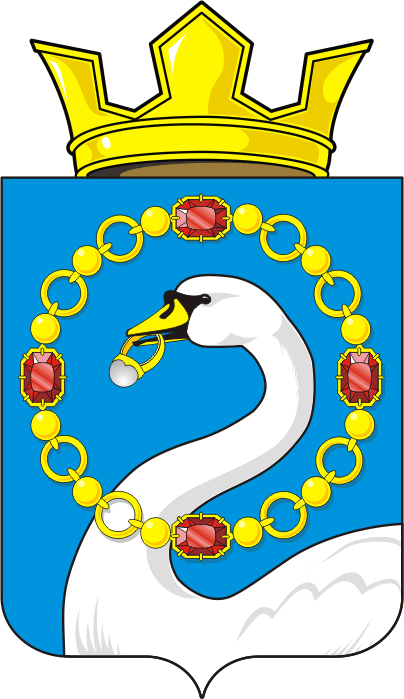 _____________________